FUMC & TINNEY CHAPEL UNITED METHODIST CHURCH - 2019 CONFIRMATION SCHEDULE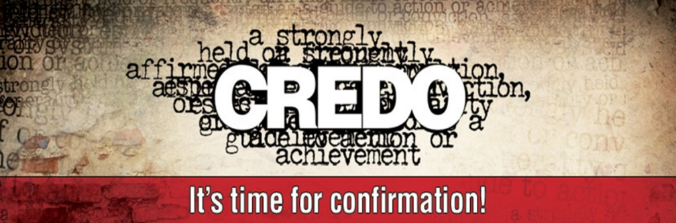 Sunday evenings … 5:00-7:30 pm, light dinner served October 6, 13, 20, 27, November 3, 10*, December 1(NO CLASS THANKSGIVING BREAK … 11/17 and 24)SESSION 1: 10/6 Introduction and “Why are we here?” What is Confirmation?What are the commitments required?Overview of 7 weeksKnow your story		B. Confirm your faith		C. Live your commitmentSESSION 2: 10/13KNOW YOUR STORYWhat is worship?Who is Jesus?What is YOUR story?SESSION 3: 10/20CONFIRMING YOUR FAITH ... essential beliefs/practices of the UMCWorship ... why we do what we doSacramentsBaptism		B. CommunionSESSION 4: 10/27The Quadrilateral ... Scripture, Reason, Tradition and ExperienceLIVE YOUR COMMITMENT ...  embracing the Confirmation vowsReviewing the vows of commitment from the hymnalRenounce sin and repentAccept freedom God gives us to chooseConfessing Christ as your SaviorSESSION 5: 11/3Reception into the United Methodist Church Reaffirmation of FaithSESSION 6: 11/10  SPECIAL EVENT/MOVIE NIGHTSESSION 7: 12/1LIVE YOUR COMMITMENT ...  how to be a disciple of Jesus ChristPlanning the Confirmation Service CONFIRMATION SUNDAY:  TBD by each church